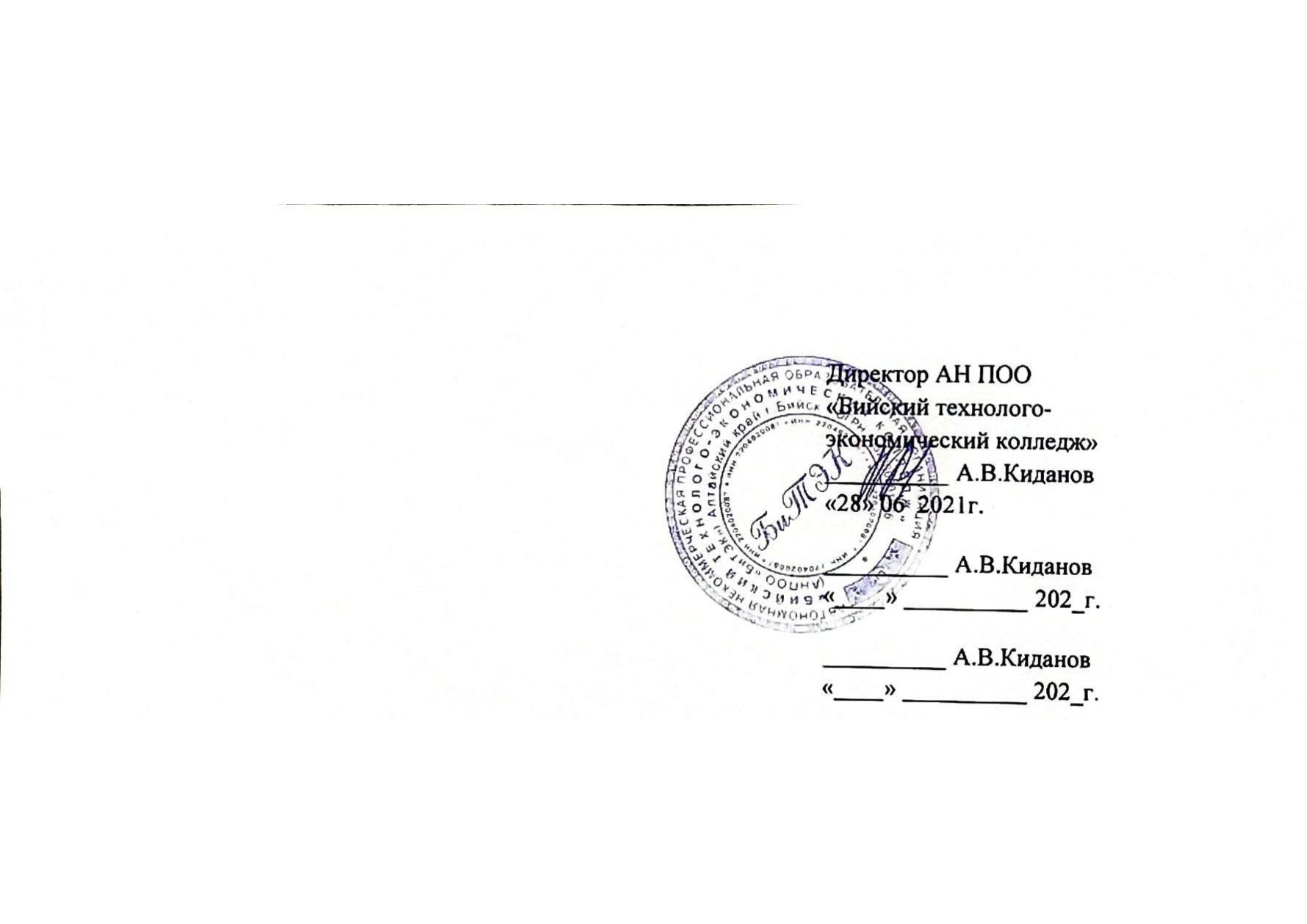 Рабочая программа дисциплины ОП.10 Маркетинг соответствует федеральному государственному образовательному стандарту в части требований к результатам освоения основной образовательной программы базовой подготовки в предметной области маркетинговая деятельность  специальности 23.02.01 «Организация перевозок и управление на транспорте».Организация – разработчик: Автономная некоммерческая профессиональная образовательная организация «Бийский технолого-экономический колледж».Разработчик: Бакаева А.С. преподаватель АНПОО «Бийский технолого-экономический колледж».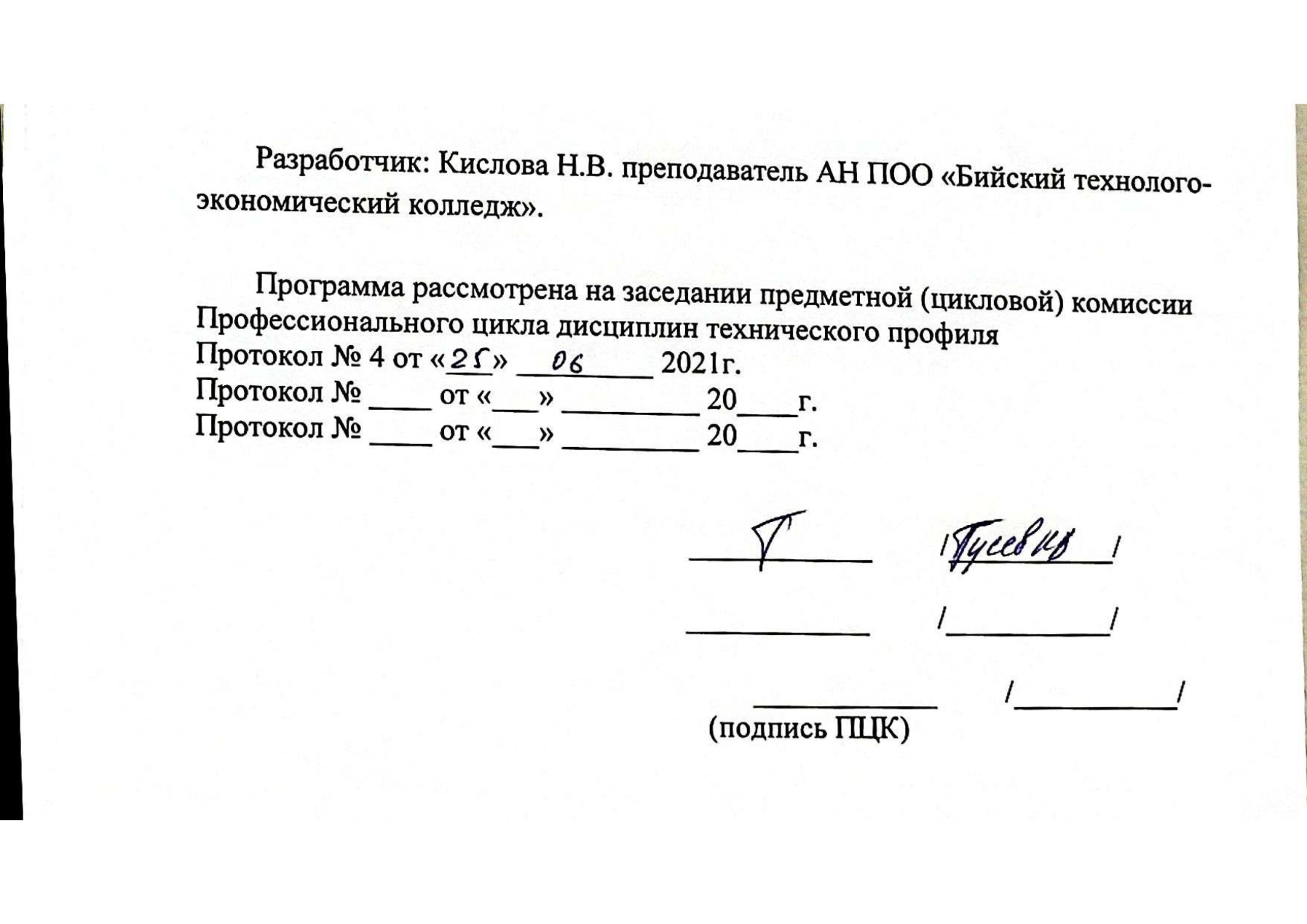 СОДЕРЖАНИЕ1. ПАСПОРТ ПРОГРАММЫ УЧЕБНОЙ ДИСЦИПЛИНЫМАРКЕТИНГ1.1. Область применения программыРабочая программа учебной дисциплины ОП.04. Основы экологического права является частью основной профессиональной образовательной программы (далее ОПОП) в соответствии с ФГОС СПО по специальности 23.02.01 «Организация перевозок и управление на транспорте», (базовый уровень).1.2. Место дисциплины в структуре основной профессиональной образовательной программы: учебная дисциплина относится к общепрофессиональному циклу основной образовательной программы.1.3. Цели и задачи дисциплины – требования к результатам освоения дисциплины:В результате освоения дисциплины студент должен уметь:− использовать основные категории маркетинга в практической деятельности; − выявлять сегменты рынка; − проводить маркетинговые исследования, анализировать их результаты и принимать маркетинговые решения; − проводить опрос потребителей; − определять жизненный цикл товара и задачи маркетинга; − учитывать особенности маркетинга (по отраслям); − изучать и анализировать факторы маркетинговой среды, принимать маркетинговые решения; − оценивать поведение покупателей. В результате освоения дисциплины студент должен знать:− концепции рыночной экономики и историю развития маркетинга; − принципы и функции маркетинга; − сущность стратегического планирования в маркетинге; − этапы жизненного цикла продукции с особенностями маркетинга (по отраслям); − методы маркетинговых исследований; − факторы маркетинговой среды; − критерии и принципы сегментирования, пути позиционирования товара на рынке; − модель покупательского поведения; − стратегию разработки нового товара; − природу и цели товародвижения, типы посредников; − ценовые стратегии и методы ценообразования; − цели и средства маркетинговой коммуникации; − основы рекламной деятельности. Обучающийся, освоивший учебную дисциплину ОП.10  «Маркетинг», в соответствии с ФГОС должен обладать общими и профессиональными компетенциями, включающими способность:Содержание дисциплины должно быть ориентировано на подготовку студентов к освоению профессиональных модулей ОПОП по специальности 23.02.01 «Организация перевозок и управление на транспорте» и овладению профессиональными компетенциями (ПК):ПК 1.1.  Выполнять операции по осуществлению перевозочного процесса с применением современных информационных технологий управления перевозками.ПК 1.2 Организовывать работу  персонала по обеспечению безопасности перевозок и выбору оптимальных решений при работах в условиях нестандартных и аварийных ситуаций. ПК 1.3.  Оформлять документы, регламентирующие организацию перевозочного процесса.ПК 2.1.  Организовывать работу персонала по планированию и  организации перевозочного процесса.ПК 2.2.  Обеспечивать безопасность движения и решать профессиональные задачи посредством применения нормативно-правовых документов.ПК 2.3.  Организовывать работу персонала по технологическому обслуживанию перевозочного процесса.ПК 3.1.  Организовывать  работу персонала  по обработке  перевозочных документов и осуществления расчетов  за услуги, предоставляемые транспортными организациями. ПК 3.2.  Обеспечивать осуществление процесса управления перевозками на основе логистической концепции и организовывать  рациональную переработку грузов.ПК 3.3 Применять в профессиональной деятельности основные положения, регулирующие взаимоотношения пользователей транспорта и перевозчика.В процессе освоения дисциплины у студентов должны формировать общие компетенции (ОК):ОК 1. Понимать сущность и социальную значимость своей будущей профессии, проявлять к ней устойчивый интерес.ОК 2. Организовывать собственную деятельность, выбирать типовые методы и способы выполнения профессиональных задач, оценивать их эффективность и качество.ОК 3. Принимать решения в стандартных и нестандартных ситуациях и нести за них ответственность.ОК 4. Осуществлять поиск и использование информации, необходимой для эффективного выполнения профессиональных задач, профессионального и личностного развития.ОК 5. Использовать информационно-коммуникационные технологии в профессиональной деятельности.ОК 6. Работать в коллективе и команде, эффективно общаться с коллегами, руководством, потребителями.ОК 7. Брать на себя ответственность за работу членов команды (подчиненных), результат выполнения заданий.ОК 8. Самостоятельно определять задачи профессионального и личностного развития, заниматься самообразованием, осознанно планировать повышение квалификации.ОК 9. Ориентироваться в условиях частой смены технологий в профессиональной деятельности.1.4. Количество часов на освоение программы учебной дисциплины:максимальной учебной нагрузки студента 57 часов, в том числе:- обязательной аудиторной учебной нагрузки студента  34 часа;- самостоятельной работы студента 17 час.2. СТРУКТУРА И СОДЕРЖАНИЕ УЧЕБНОЙ ДИСЦИПЛИНЫ2.1. Объем учебной дисциплины и виды учебной работы2.2 Тематический план и содержание учебной дисциплины МаркетингДля характеристики уровня освоения учебного материала используются следующие обозначения: 1. – ознакомительный (узнавание ранее изученных объектов, свойств); 2. – репродуктивный (выполнение деятельности по образцу, инструкции или под руководством); 3. – продуктивный (планирование и самостоятельное выполнение деятельности, решение проблемных задач). 3. УСЛОВИЯ РЕАЛИЗАЦИИ ПРОГРАММЫ ДИСЦИПЛИНЫ3.1. Требования к минимальному материально-техническому обеспечениюРеализация программы дисциплины требует наличия учебного кабинета -Маркетинг; лабораторий – не предусмотрено.Оборудование учебного кабинета:посадочные места по количеству обучающихся; − рабочее место преподавателя; − альбом наглядных пособий по «Маркетинг».Технические средства обучения:- интерактивная доска с лицензионным программным обеспечением и мультимедиапроектор.Оборудование лаборатории и рабочих мест лаборатории: не предусмотрено.3.2. Информационное обеспечение обучения (перечень рекомендуемых учебных изданий, Интернет-ресурсов, дополнительной литературы)Основные источники1. Л.А. Чикатуева Н.В.  Третьяков  Маркетинг  Р-н-Д, Феникс,  2010Для преподавателей и студентовКотлер Ф. Основы маркетинга/ Ф. Котлер. -  М.: Прогресс, 2010. – 912 с.Басовский Л.Е. Маркетинг: Курс лекций. – М.: ИНФРА-М, 2009. – 219 с.Котлер Ф. Маркетинг. Менеджмент / Ф. Котлер. - 12-е изд. - СПб.: ПИТЕР, 2010. – 816 с.Крылова Г.Д., Соколова, М.И. Маркетинг. Теория и 86 ситуаций / Г.Д. Крылова. - М.: ЮНИТИ-ДАНА, 2009. – 348 с.Маркетинг: Учебник/Под ред. А.Н. Романова. – 4-е изд. - М.: Банки и биржи, ЮНИТИ, 2010. – 463 с.Маркетинг: Учебник, практикум и учебно-методический комплекс по маркетингу / Р.Б. Ноздрева, Г.Д. Крылова, М.И. Соколова, В.Ю. Гречков. — М.: Юристъ, 2010. — 568 с.Михалева Е.П. Маркетинг: конспект лекций. – М.: Юрайт-Издат, 2011. – 222 с.Ноздрева Р.Б., Крылова Г.Д., Соколова М.И. Учебно-методический комплекс по маркетингу / Р.Б. Ноздрева, Г.Д. Крылова, М.И. Соколова  — М.: Юристъ, 2010. - 45 с.Панкрухин А.П. Маркетинг-практикум: ситуационные задания, кейсы, тесты / А.П. Панкрухин. – М.: ИМПИЭ, 2008. – 160 с.Федько В.П., Федько Н.Г. Маркетинг: 100 экзаменационных ответов. Изд-е 4-е. – М.: ИКЦ «МарТ», Ростов-на-Дону: Издательский центр «МарТ», 2009. – 448 с.Интернет ресурсы: Энциклопедия маркетинга: http://marketing.spb.ru/ Сайт гильдии маркетологов: http://www.marketologi.ru/Сайт Российской ассоциации маркетинга: http://www.ram.ru/On-line журнал по маркетингу 4p.ru: http://4p.ru/Административно-управленческий портал: http://www.aup.ruhttp://www.marketingandresearch.ru/-журналКОНТРОЛЬ И ОЦЕНКА РЕЗУЛЬТАТОВ ОСВОЕНИЯ ДИСЦИПЛИНЫКонтроль и оценка результатов освоения учебной дисциплины осуществляется преподавателем в процессе проведения практических занятий и лабораторных работ, тестирования, а также выполнения обучающимися индивидуальных заданий, проектов, исследований.Оценка индивидуальных образовательных достижений по результатам текущего контроля и промежуточной аттестации проводится в соответствии с универсальной шкалой (таблицей).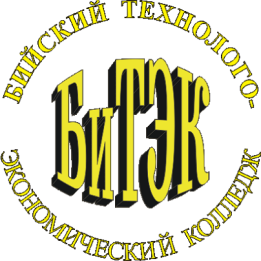 Автономная некоммерческая профессиональная образовательная организация«Бийский технолого-экономический колледж»Рабочая программа учебной дисциплиныОП. 10 МаркетингДля специальности 23.02.01. «Организация перевозок и управление на транспорте»Бийск 2021 г.стр.ПАСПОРТ РАБОЧЕЙ ПРОГРАММЫ УЧЕБНОЙ ДИСЦИПЛИНЫ4СТРУКТУРА и содержание УЧЕБНОЙ ДИСЦИПЛИНЫ5условия реализации программы учебной дисциплины11Контроль и оценка результатов Освоения учебной дисциплины13Вид учебной деятельностиОбъем часовМаксимальная учебная нагрузка (всего)51Обязательная аудиторная учебная нагрузка (всего)34в том числе:лабораторные занятияне предусмотреноПрактическое занятие 12контрольные работыне предусмотренокурсовая работа (проект)не предусмотреноСамостоятельная работа студента (всего)17Итоговая аттестация в форме дифференцированного зачета Итоговая аттестация в форме дифференцированного зачета Наименованиеразделов и темСодержание учебного материала, лабораторные и практические работы, самостоятельная работа обучающихся, курсовая работ (проект) (если предусмотрены)Объем часовУровеньосвоенияРаздел 1. Основы маркетинга.24Тема 1.1.Сущность маркетингаМаркетинг как экономическая категория. Основные понятия маркетинга. История развития маркетинга и концепции рыночной экономики. Принципы и функции маркетинга. Управление и комплекс маркетинга. Особенности маркетинга в профессиональной деятельности (по отраслям). Отработка маркетинговых понятий и использование основных категорий маркетинга в практической деятельности.21Тема 1.1.Сущность маркетингаСамостоятельная работа обучающихся:Систематическая проработка конспектов занятий, учебной и специальной литературы.Составление сравнительной таблицы: Виды и задачи маркетинга при различных состояниях спроса.23Тема 1.2.Маркетинговая информация и маркетинговое исследование Понятие, значение и сущность маркетинговой информации. Вспомогательные системы маркетинговой информации. Первичная и вторичная информация. Методы маркетинговых исследований. 21Тема 1.2.Маркетинговая информация и маркетинговое исследование Практическое занятие : Выполнение маркетингового исследования 22Тема 1.2.Маркетинговая информация и маркетинговое исследование Самостоятельная работа обучающихся:Систематическая проработка конспектов занятий, учебной и специальной литературы.Тематика вопросов для самостоятельного изучения:Маркетинговые службы. Основные способы опроса. 23Тема 1.3.Окружающая среда маркетинга Понятие маркетинговой среды и ее составные части. 21Тема 1.3.Окружающая среда маркетинга Практическое занятие Изучение и анализ факторов маркетинговой среды.23Тема 1.3.Окружающая среда маркетинга Самостоятельная работа обучающихся:Систематическая проработка конспектов занятий, учебной и специальной литературы.Тематика вопросов для самостоятельного изучения:Факторы маркетинговой среды. 23Тема 1.4.Покупательское поведение потребителей Модель покупательского поведения. Основные характеристики покупателей. Реакция покупателей на покупку. 21Тема 1.4.Покупательское поведение потребителей Практическое занятие :Анализ покупательского поведения 22Тема 1.4.Покупательское поведение потребителей Самостоятельная работа обучающихся:Систематическая проработка конспектов занятий, учебной и специальной литературы.Тематика вопросов для самостоятельного изучения:Факторы покупательского поведения. Процесс принятия решения о покупке. 23Раздел 2. Основные стратегии маркетинга.18Тема 2.1.Сегментирование рынка Понятие и роль сегментов рынка. Понятие целевого маркетинга. Способы и стратегии охвата рынка. Пути позиционирования товара на рынке. 21Тема 2.1.Сегментирование рынка Практическое занятие :Отбор целевых сегментов рынка. 22Тема 2.1.Сегментирование рынка Самостоятельная работа обучающихся:Систематическая проработка конспектов занятий, учебной и специальной литературы.Тематика вопросов для самостоятельного изучения:Принципы сегментирования. 23Тема 2.2.Основы товарной политикиПонятие товара в маркетинге. Классификация товаров. Понятие нового товара в маркетинговой системе. Стратегия разработки нового товара. Жизненный цикл продукции. Сущность ассортимента и товарной номенклатуры. 21Тема 2.2.Основы товарной политикиПрактическое занятие :Построение классической матрицы BCG и выработка стратегии на разных этапах ЖЦТ.23Тема 2.2.Основы товарной политикиСамостоятельная работа обучающихся:Систематическая проработка конспектов занятий, учебной и специальной литературы. Построение конкурентного листа.Тематика вопросов для самостоятельного изучения:Решение о товарной марке и маркировке. Решение об упаковке товара. 23Тема 2.3.Ценообразование в маркетинге Понятие и сущность цены. Типы рынков в зависимости от ценообразования. Цели ценообразования. Зависимость цены от спроса. Методы ценообразования. Факторы, влияющие на установление цены продукта. Основные виды ценовой стратегии. Управление ценами: скидки и демпинг. 21Тема 2.3.Ценообразование в маркетинге Практическое занятие :Расчет и анализ структуры цены.22Тема 2.3.Ценообразование в маркетинге Самостоятельная работа обучающихся:Расчет и анализ структуры цены.Построение графика безубыточности и определение ценовой политики фирмы. Систематическая проработка конспектов занятий, учебной и специальной литературы.Тематика вопросов для самостоятельного изучения:Ценовые стратегии в маркетинге.23Раздел. 3. Сбытовая функция маркетинга.10Тема 3.1.Организация товародвиженияПонятие товародвижения. Природа и цели товародвижения. Организация товародвижения. Значение посредников и каналов распределения и сбыта. Функции каналов товародвижения. Классификация каналов товародвижения в зависимости от составляющих их уровней. Типы посредников. 21Тема 3.1.Организация товародвиженияСамостоятельная работа обучающихся:Систематическая проработка конспектов занятий, учебной и специальной литературы.Тематика вопросов для самостоятельного изучения:Методы и формы распространения товаров. 23Тема 3.2.Маркетинговые коммуникацииРекламная деятельностьПонятие ФОССТИС, его составные части и средства. Маркетинговая коммуникация – основная функция ФОССТИС. 21Тема 3.2.Маркетинговые коммуникацииРекламная деятельностьЦели и средства маркетинговых коммуникаций: реклама, стимулирование сбыта, пропаганда, метод прямых продаж. Рекламная деятельность. Виды рекламы. Рекламный бюджет. Правила рекламы. Законодательство о рекламе. Каналы и средства распространения рекламы.2Тема 3.2.Маркетинговые коммуникацииРекламная деятельностьСамостоятельная работа обучающихся:Систематическая проработка конспектов занятий, учебной и специальной литературы.Тематика вопросов для самостоятельного изучения:Этапы процесса маркетинговой коммуникации.Стили рекламного обращения. Этапы процесса создания рекламы.13Дифференцированный зачет Дифференцированный зачет 2ИТОГОИТОГО51Результаты обучения(освоенные умения, усвоенные знания)Формы и методы контроля и оценкирезультатов обученияУмения:− использовать основные категории маркетинга в практической деятельности; тестирование− выявлять сегменты рынка; Практическое занятие − проводить маркетинговые исследования, анализировать их результаты и принимать маркетинговые решения; выполнение исследовательской работы − проводить опрос потребителей; Практическое занятие − определять жизненный цикл товара и задачи маркетинга; Практическое занятие − учитывать особенности маркетинга (по отраслям); домашняя работа− изучать и анализировать факторы маркетинговой среды, принимать маркетинговые решения; выполнение исследовательской работы − оценивать поведение покупателей. индивидуальные заданияЗнания:− концепции рыночной экономики и историю развития маркетинга; индивидуальные задания− принципы и функции маркетинга; тестирование− сущность стратегического планирования в маркетинге; домашняя работа− этапы жизненного цикла продукции с особенностями маркетинга (по отраслям); индивидуальные задания− методы маркетинговых исследований; выполнение исследовательской работы − критерии и принципы сегментирования, пути позиционирования товара на рынке; индивидуальные задания, домашние работы − модель покупательского поведения; домашняя работа- природу и цели товародвижения, типы посредников индивидуальные задания− стратегию разработки нового товара; Практическое занятие − ценовые стратегии и методы ценообразования; индивидуальные задания− цели и средства маркетинговой коммуникации; домашняя работа− основы рекламной деятельности. индивидуальные заданияПроцентрезультативности (правильных ответов)Качественная оценка индивидуальных образовательных достиженийКачественная оценка индивидуальных образовательных достиженийКачественная оценка индивидуальных образовательных достиженийПроцентрезультативности (правильных ответов)балл (отметка)балл (отметка)вербальный аналог90-1005отличноотлично80-894хорошохорошо70-793удовлетворительноудовлетворительноменее 702неудовлетворительнонеудовлетворительно